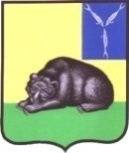 СОВЕТ МУНИЦИПАЛЬНОГО ОБРАЗОВАНИЯ ГОРОД ВОЛЬСКВОЛЬСКОГО МУНИЦИПАЛЬНОГО РАЙОНАСАРАТОВСКОЙ ОБЛАСТИР Е Ш Е Н И Е28 сентября 2018 года                     № 2/4-12                               г. Вольск        О внесении изменений в Положение о постоянных депутатских комиссиях Совета муниципального образования город Вольск, утвержденное решением Совета муниципального образования город Вольск от 05.06.2017 г. № 43/3-215          В соответствии с Федеральным законом от 29 июля 2017 г. N 279-ФЗ
"О внесении изменений в Федеральный закон "О теплоснабжении" и отдельные законодательные акты Российской Федерации по вопросам совершенствования системы отношений в сфере теплоснабжения", Федеральным законом от 30 октября 2017 г. N 299-ФЗ "О внесении изменений в отдельные законодательные акты Российской Федерации", Федеральным законом от 29 декабря 2017 г. N 443-ФЗ "Об организации дорожного движения в Российской Федерации и о внесении изменений в отдельные законодательные акты Российской Федерации", Федеральным законом от 29 декабря 2017 г. N 463-ФЗ "О внесении изменений в Федеральный закон "Об общих принципах организации местного самоуправления в Российской Федерации" и отдельные законодательные акты Российской Федерации",  Федеральным законом от 31 декабря 2017 г. N 503-ФЗ "О внесении изменений в Федеральный закон "Об отходах производства и потребления" и отдельные законодательные акты Российской Федерации", руководствуясь статьями 19, 25 Устава муниципального образования город Вольск Вольского муниципального района Саратовской области, Совет муниципального образования город ВольскРЕШИЛ:          1. Внести в Положение о постоянных депутатских комиссиях Совета муниципального образования город Вольск, утвержденное решением Совета муниципального образования город Вольск от 05.06.2017 г. № 43/3-215 следующие изменения: Статью 11:дополнить пунктом 3.1. следующего содержания:«3.1)   определения порядка приватизации муниципального имущества, в соответствии с федеральным законодательством;»;–   дополнить пунктами 9,10,11 следующего содержания:          «9) утверждения стратегии социально-экономического развития муниципального образования город Вольск; 10) установления почетных званий и премий муниципального образования город Вольск;11)  содействия в развитии сельскохозяйственного производства, создания условий для развития малого и среднего предпринимательства». В статье 12:пункт 2 изложить в следующей редакции:«2) утверждения правил благоустройства территории муниципального образования город Вольск, осуществление контроля за их соблюдением, организация благоустройства территории муниципального образования город Вольск в соответствии с указанными правилами, а также организация использования, охраны, защиты, воспроизводства городских лесов, лесов особо охраняемых природных территорий, расположенных в границах населенных пунктов муниципального образования город Вольск;»;  пункт 4 изложить в следующей редакции:«4) участия в организации деятельности по накоплению (в том числе раздельному накоплению) и транспортированию твердых коммунальных отходов;»; дополнить пунктом 5.1 следующего содержания:«5.1) осуществления в ценовых зонах теплоснабжения муниципального контроля за выполнением единой теплоснабжающей организацией мероприятий по строительству, реконструкции и (или) модернизации объектов теплоснабжения, необходимых для развития, повышения надежности и энергетической эффективности системы теплоснабжения и определенных для нее в схеме теплоснабжения в пределах полномочий, установленных Федеральным законом «О теплоснабжении»;»в пункте 6 после слов «за сохранностью автомобильных дорог местного значения в границах населенных пунктов муниципального образования город Вольск,» дополнить словами «организация дорожного движения»; 3) Статью 13 дополнить пунктами 16,17, 18 следующего содержания:«16) организации ритуальных услуг и содержанию мест захоронения; 17) сохранения, использования и популяризации объектов культурного наследия (памятников истории и культуры), находящихся в собственности муниципального образования город Вольск, охрана объектов культурного наследия (памятников истории и культуры) местного (муниципального) значения, расположенных на территории муниципального образования город Вольск;18) обеспечения первичных мер пожарной безопасности в границах населенных пунктов муниципального образования город Вольск.».          2. Контроль за исполнением настоящего решения возложить на главу муниципального образования город Вольск.          3. Настоящее решение вступает в силу с момента его принятия, за исключением положений, для которых установлен иной срок вступления их в силу.         3.1. Абзац 4 пункта 2 части 1 настоящего решения вступает в силу с 01.01.2019 года.         3.2. Абзац 8 пункта 2 части 1 настоящего решения вступает в силу с 30.12.2018 года.Глава муниципального образования город Вольск                                                                                М.А.Кузнецов